Группа №9Обществознание11.11.2021гМетодические рекомендации:Изучите теоретический материал.Сделать конспект.Срок выполнения: 15.11.2021г.Форма отчёта: конспектЭлектронная почта преподавателя: ksenia_kovaleva@inbox.ru ПОНЯТИЕ ИСТИНЫ, ЕЁ КРИТЕРИИЗнание, полученное в процессе познания, должно соответствовать реальной действительности.Истина - знание, соответствующее свойствам познаваемого предмета. Иначе говоря, истина - это адекватное отражение действительности.ВИДЫ ИСТИНЫ:Стремление к совершенству заставляет человека продолжать процесс познания вплоть до идеала. Выделяют основные виды истины:1. Абсолютная истина – полное, исчерпывающее знание о предмете, которое не может быть опровергнуто или изменено. В научном познании является скорее идеалом, целью, а в познании посредством религии, мифологии и т.п. представлена широко;2. Относительная истина – недостаточно полное знание о предмете, которое с течением времени, по мере развития науки может измениться. Знания, полученные на пути к абсолютной истине;Разница между абсолютной и относительной истинами (или абсолютным и относительным в объективной истине) - в степени точности и полноты отражения действительности.Говоря о ложном, нужно различать преднамеренную ложь и заблуждение.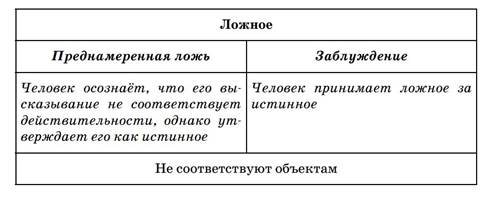 Не всё в нашей жизни поддаётся оценке с точки зрения истины или заблуждения (лжи). Так, можно говорить о разных оценках исторических событий, альтернативных трактовках произведений искусства и т. д.Главная цель познания - достижение научной истины. Применительно к философии истина является не только целью познания, но и предметом исследования. Можно сказать, что понятие истины выражает сущность науки. Учеными предложены различные критерии того, как отличить истинное от ложного.1) Сенсуалисты опираются на данные чувств и критерием истины считают чувственный опыт. По их мнению, реальность существования чего-либо проверяется только чувствами, а не абстрактными теориями.2) Рационалисты считают, что чувства способны вводить нас в заблуждение, и видят основы для проверки высказываний в разуме. Для них основным критерием истины выступают ясность и отчетливость. Идеальной моделью истинного знания считается математика, где каждый вывод требует четких доказательств.3) Дальнейшее развитие рационализм находит в концепции когерентности (от лат. cohaerentia — сцепление, связь), согласно которой критерием истины является согласованность рассуждений с общей системой знаний. Например, «2х2 = 4» истинно не потому, что совпадает с реальным фактом, а потому, что находится в согласии с системой математических знаний.4) Сторонники прагматизма (от греч. pragma — дело) считают критерием истины эффективность знаний. Истинное знание — это знание проверенное, которое успешно «работает» и позволяет добиться успеха и практической пользы в ежедневных делах.5) В марксизме критерием истины объявляется практика (от греч. praktikos — деятельный, активный), взятая в самом широком смысле как всякая развивающаяся общественная деятельность человека по преобразованию себя и мира (от житейского опыта до языка, науки и т.д.). Истинным признается только проверенное практикой и опытом многих поколений утверждение.6) Для сторонников конвенционализма (от лат. convcntio — соглашение) критерием истины является всеобщее согласие по поводу утверждений. Например, научной истиной считается то, с чем согласно подавляющее большинство ученых.СТРУКТУРА ИСТИНЫОтличительной чертой истины является наличие в ней нескольких сторон, без которых она не может существовать. Субъективная сторона — получение истины сопровождается пропуском знаний через сознание субъекта. Знания, полученные человечеством в результате его познавательной деятельности. Зависят от особенностей субъекта познания.Объективная сторона — реальность, не зависящая от человека. Содержание знания, которое не зависит ни от человека, ни от человечества;В структуре истины выделяют субъект и объект. Объект истины — окружающая действительность или её часть. Субъект истины — индивид, группа людей, общество.СВОЙСТВА ИСТИНЫ:         обусловлена реальной действительностью, общественной практикой (объективность);         истина - это процесс постижения объекта;         истина всегда конкретна (связана с условиями места, времени и т. п., которые необходимо учитывать в процессе познания).ГНОСЕОЛОГИЯПроблема истинности знания давно изучается философами. С течением времени была выделена отдельная теория, занимающаяся только вопросами познания и истинностью знания — гносеология.Гносеология делится на три основных направления, согласно которым определяют возможность получения истины.         Эмпиризм. Человек может добыть истину исключительно путём чувственного опыта, который является единственным источником всех знаний.         Рационализм. Человек может добыть истину исключительно с помощью разума, без опоры на чувства. Истиной считается то, что можно объяснить логически.         Агностицизм. Отрицание самой возможности познания истины.ФОРМЫ ПОЗНАНИЯ ИСТИНЫДля преобразования знания в истину необходимо, чтобы познание происходило в соответствии с тремя основными формами:         Понятие. Мысль, выражающая полученные знания словосочетаниями или отдельными словами. Утверждает общие и существенные свойства предметов, явлений и процессов. (Студент — учащийся вуза).         Суждение. Мысль, выражающаяся повествовательным предложением. Может содержать в себе как истинное, так и ложное утверждение. (Для поступления в вуз необходимо набрать высокие баллы на ЕГЭ).         Умозаключение. Мысль в виде рассуждения, по ходу которого выводится заключение, содержащее новое суждение на основе первоначального. (Тот, кто получает высокие проходные баллы на ЕГЭ, становится студентом).Критерий истины – это то, что позволяет отличить истину от заблуждения или лжи.Не существует единственного критерия истины. В качестве критерия принимается:• авторитетность источника знания;• соответствие законам логики;• соответствие ранее открытым законам, теориям той или иной науки;• договорённость (конвенция) специалистов в данной области;• простота, ясность мысли;• парадоксальность идеи и др.В качестве основного критерия истины признают общественную практику.Практика - источник и цель познания. Многие науки были порождены практическими потребностями общества. Человек познаёт окружающий мир и себя самого для того, чтобы использовать результаты познания в своей практической деятельности.Практика - основа познания. Человек в процессе своей жизнедеятельности преобразует окружающий мир. Практика даёт объекты познания, методы, оборудование.Практика - критерий истины. Пока теоретическое положение не будет проверено, не претворится в практике, оно останется всего лишь гипотезой (предположением).Термины:Истина - знание, соответствующее свойствам познаваемого предмета;Гносеология – это философское учение о познании.Мировоззрение и его видыКаждый человек обладает внутренним (духовным) миром, который включает в себя знания, эмоции, чувства, интеллект, мировоззрение. Мировоззрение– это система взглядов человека на мир и его место в мире; совокупность взглядов, оценок, принципов и образных представлений, определяющих общее видение, понимание мира, места человека в этом мире. Оно включает в себя также жизненные позиции, программы поведения, действий людей. У каждого из нас есть мировоззрение. Например, Вы обладаете им тоже: у Вас есть взгляды на мир, его понимание, а также принципы, которые являются для Вас основополагающими. Мировоззрение для Вас является основой поведения и деятельности. В структуре мировоззрения можно выделить основные элементы: знания, духовные ценности, принципы (основополагающие идеи в жизни), идеалы, убеждения, идеи.Мировоззрение определяет общую направленность личности, её отношения с другими людьми, особенности поведения и действий людей. Мировоззрение обладает следующими особенностями и признаками:- оно всегда исторично, т.е. зависит от общественно-исторических условий развития человека. Сравним мировоззрение человека эпохи Средневековья и современности. Для средневекового мировоззрения приемлемыми наказаниями считались сожжение на костре, четвертование, что для носителя современного мировоззрения считается варварством и дикостью;
- оно отражает не просто отношение к конкретным людям, предметам, а обобщённое отношение к миру как к целому. К примеру, если Иван плохо относится к Сергею потому, что тот его обманул, то это не мировоззрение, а просто отношение к конкретному человеку. А если он в целом относится отрицательно к обществу, считает, что все люди жадные и злые – то это можно уже считать элементом мировоззрения Ивана;- носителем мировоззрения является отдельная личность. Мировоззрение каждого человека особенное и отличается от других. К примеру, во взглядах близких друзей может быть много общего, но в любом случае в чём-то они будут непохожими;- оно имеет эмоциональную окраску, в нём выражается мироощущение людей. Пример: у каждого из нас есть ценности, которыми мы дорожим, относимся к ним по-особенному. Эти ценности вызывают у нас положительные эмоции.Мировоззрение исторически менялось. Можно выделить его исторические типы (формы), начиная от древности и до наших дней:- мифологическое, свойственное людям эпохи Древности. Носители этого мировоззрения верили в достоверность мифов, повествующих о богах и героях, представляли мир как единое, неразрывное целое, как единый живой организм;- теоцентрическое, свойственное людям эпохи Средневековья. Центр этого мировоззрения – вера в бога. Взгляды на мир проявляются через призму этой веры;- антропоцентрическое, свойственное представителям эпохи Возрождения и Нового времени, часто проявляется и у наших современников. Особенность этого мировоззрения – представление о человеке как центре мироздания, высшей ценности;- социоцентрическое – чаще всего проявляется у людей, живущих ныне на земле. Особенность этого мировоззрения – рассмотрение человека через призму общественных отношений, акцент на обществе, социальных связях.Следует понимать, что эти исторические типы мировоззрения условны, и вряд ли когда поучится составить их полный перечень.Мировоззрение современных людей разнообразно. Условно можно выделить следующие виды мировоззрения: - обыденное мировоззрение – основано на житейском опыте, проявляется чаще всего как «житейская» мудрость, особенно у представителей старшего поколения, не имевших прямого отношения к науке. Примером проявления житейского мировоззрения является утверждение о том, что признаком надвигающегося дождя являются полёты птиц близко к земле. Носитель обыденного мировоззрения не пытается объяснить причину этого явления;
- мифологическое мировоззрение – основано на неосознанной подмене реальности вымыслом, предполагает опору на мифы, сказки и т.п. Примеры носителей такого мировоззрения - дети, "одушевляющие" плюшевых медведей, кукол и т.п.;- религиозное мировоззрение – опирается на религиозные догмы (положения, которые нельзя подвергать сомнению под страхом смертного греха и наказания за него). Особенность такого мировоззрения – символизм – попытка в природных, социальных явлениях найти символ, знак, знамение «свыше». Примером носителя такого мировоззрения может служить человек, который воспринимает как предзнаменование реальной беды сон, в котором к нему являются святые и предупреждают о трудностях;- научное мировоззрение – опирается на доказательное научное знание, практически лишено предрассудков, представляет собой цельную научную картину мира. Главный принцип этого мировоззрения – критическое мышление – стремление отказаться от догм, проверить все положения на практике или иными способами. Примером носителя научного мировоззрения является известный учёный П.Л. Капица - в своих исследованиях в области физики он стремился всегда "докопаться" до истины, объяснить причины и сущность явлений.Носитель мировоззрения - отдельный человек. У каждого человека оно неповторимо. Однако у представителей одной нации можно выделить общие черты, особенности мировоззрения. Тяга к порядку и чёткости немцев, "широта души" русских, расчётливость американцев - общие черты мировоззрения большинства представителей каждой этой нации. Итоговый "сплав" таких общих черт, определяющий духовный мир человека, называется менталитетом. Менталитет- совокупность интеллектуальных, эмоциональных, культурных особенностей, ценностных ориентаций, установок, присущих социальной или этнической группе, нации. Менталитет формируется прежде всего за счёт длительности совместного существования представителей одного этноса на одной территории. Примером проявления менталитета русских является гостеприимство, "широта души" и т.п., немцев - педантичность и т.д.